Независимая оценка качества образованияСроки проведения - декабрь 2023В целях независимой оценки качества образовательной деятельности учреждения в период с 10 ноября по 10 декабря 2023 года было опрошено 108 получателей образовательных услуг, из них 108 опрошенных - родители (законные представители) обучающихся.Для проведения независимой оценки была предложена для заполнения «Анкета получателя образовательных услуг», содержащая 10 вопросов. Респондентам необходимо было отметить позиции, в наибольшей степени отвечающие их мнению.Анкетирование проводилось в форме онлайн. Анкета была направлена родителям по электронной почте, в личных сообщениях в социальных сетях и мессенджерах педагогами дополнительного образования. В опросе приняли участие родители (законные представители) обучающихся по дополнительным общеобразовательным общеразвивающим программам различных направленностей и возрастных категорий и обучающиеся объединений (диаграмма 1).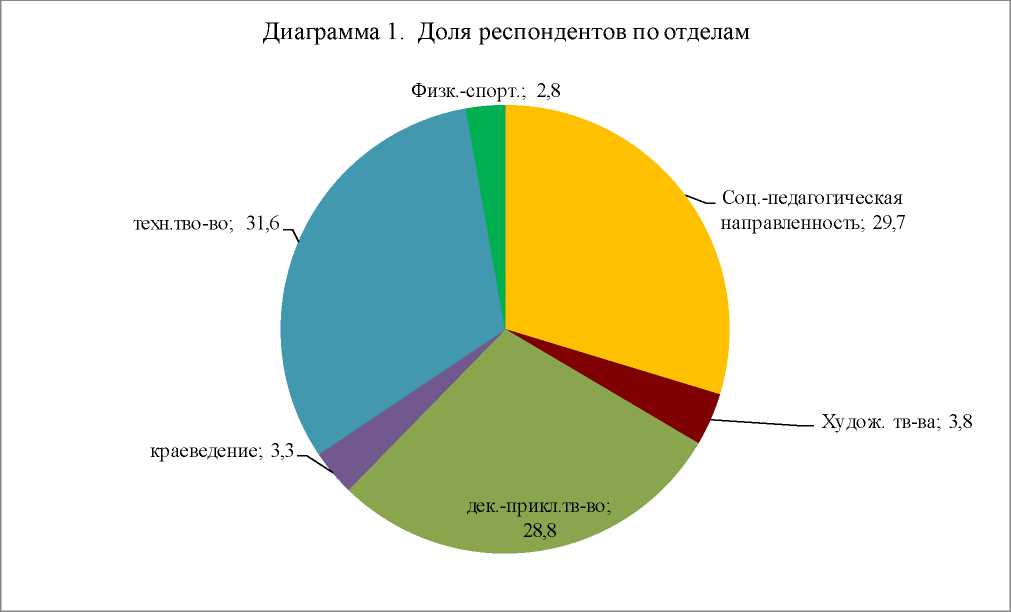 Таблица 1. Итоги анкетирования получателей образовательных услугПо итогам опроса удовлетворенность отношениями педагога и ребенка, доброжелательность, вежливость, компетентность работников, качество предоставляемых услуг учреждения, отношения педагога и ребенка, организацию досуга положительно или скорее положительно оценили 95-100% респондентов (таблица 1, диаграмма 2).Вместе с тем, необходимо обратить внимание на материально-техническое обеспечение учреждения: 25% (27 чел.) - затруднились оценить состояние материально-технического обеспечения.Несмотря на невысокую оценку материально-технического обеспечения учреждения 100% (108 чел.) рекомендовали бы учреждение родственникам и знакомым.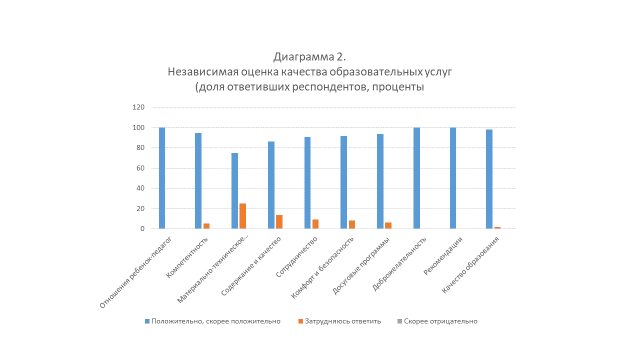 №п/пВопросВарианты ответов/кол-во человек, %Варианты ответов/кол-во человек, %Варианты ответов/кол-во человек, %Варианты ответов/кол-во человек, %Варианты ответов/кол-во человек, %Варианты ответов/кол-во человек, %№п/пВопросПоложительно или скорееположительноПоложительно или скорееположительноЗатрудняюсьответитьЗатрудняюсьответитьСкорееотрицательно или отрицательноСкорееотрицательно или отрицательно№п/пВопросЧел.%Чел.%Чел.%1.УДОВЛЕТВОРЕНЫ ЛИ ВЫ ОТНОШЕНИЯМИ РЕБЕНКА С ПЕДАГОГАМИ?10810000002.УДОВЛЕТВОРЕНЫ ЛИ ВЫ КОМПЕТЕНТНОСТЬЮ РАБОТНИКОВ ОРГАНИЗАЦИИ?10294,565,5003.УДОВЛЕТВОРЕНЫ ЛИ ВЫ МАТЕРИАЛЬНОТЕХНИЧЕСКИМ ОБЕСПЕЧЕНИЕМ ОРГАНИЗАЦИИ?81752725004.УДОВЛЕТВОРЕНЫ ЛИ ВЫ СОДЕРЖАНИЕМ И КАЧЕСТВОМ РЕАЛИЗАЦИИ ОБРАЗОВАТЕЛЬНЫХ ПРОГРАММ?9386,21513,8005.УДОВЛЕТВОРЕНЫ ЛИ ВЫ ОРГАНИЗАЦИЕЙ В УЧРЕЖДЕНИИ СОТРУДНИЧЕСТВА С9890,8109,200РОДИТЕЛЯМИ?6.УДОВЛЕТВОРЕНЫ ЛИ ВЫ ОРГАНИЗАЦИЕЙ КОМФОРТНОЙ И БЕЗОПАСНОЙ ДЛЯ РЕБЕНКА ОБРАЗОВАТЕЛЬНОЙ СРЕДЫ?9991,798,3007.УДОВЛЕТВОРЕНЫ ЛИ ВЫ ОРГАНИЗАЦИЕЙ ИГРОВЫХ, КУЛЬТУРНЫХ И ДОСУГОВЫХ ПРОГРАММ?10193,676,4008.КАК БЫ ВЫ В ЦЕЛОМ ОЦЕНИЛИ ДОБРОЖЕЛАТЕЛЬНОСТЬ И ВЕЖЛИВОСТЬ РАБОТНИКОВ ОРГАНИЗАЦИИ?10810000009.ГОТОВЫ ЛИ ВЫ РЕКОМЕНДОВАТЬ ДАННУЮ ОРГАНИЗАЦИЮ РОДСТВЕННИКАМ И ЗНАКОМЫМ?108100000010.УДОВЛЕТВОРЕНЫ ЛИ ВЫ КАЧЕСТВОМ ОБРАЗОВАНИЯ ВАШЕГО РЕБЕНКА10698,221,800